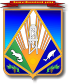 МУНИЦИПАЛЬНОЕ ОБРАЗОВАНИЕХАНТЫ-МАНСИЙСКИЙ РАЙОНХанты-Мансийский автономный округ – ЮграАДМИНИСТРАЦИЯ ХАНТЫ-МАНСИЙСКОГО РАЙОНАР А С П О Р Я Ж Е Н И Еот 14.09.2016                                                                                            № 909-рг. Ханты-МансийскОб утверждении Плана мероприятий («дорожной карты») по поддержке доступа немуниципальных организаций (коммерческих, некоммерческих)к предоставлению услуг в социальнойсфере в Ханты-Мансийском районе на 2016 – 2020 годы»	В целях реализации распоряжения Правительства Ханты-Мансийского автономного округа – Югры от 22 июля 2016 года № 394-рп  «О плане мероприятий («дорожной карте») по поддержке доступа негосударственных организаций (коммерческих, некоммерческих)                        к предоставлению услуг в социальной сфере в Ханты-Мансийском автономном округе – Югре на 2016 – 2020 годы»:Утвердить План мероприятий («дорожную карту») по поддержке доступа немуниципальных организаций (коммерческих, некоммерческих) к предоставлению услуг в социальной сфере в Ханты-Мансийском районе на 2016 – 2020 годы (далее – «дорожная карта») согласно приложению. Определить комитет экономической политики администрации Ханты-Мансийского района ответственным за координацию деятельности по реализации мероприятий «дорожной карты».Руководителям органов администрации Ханты-Мансийского района – ответственным исполнителям «дорожной карты», ежеквартально   в срок до 10-го числа месяца, следующего за отчетным, представлять                    в комитет экономической политики администрации Ханты-Мансийского района и профильные исполнительные департаменты государственных органов исполнительной власти Ханты-Мансийского автономного округа – Югры информацию о ходе реализации мероприятий «дорожной карты», начиная с III квартала 2016 года.Опубликовать настоящее распоряжение в газете «Наш район»                и разместить на официальном сайте администрации Ханты-Мансийского района.Контроль за выполнением распоряжения возложить                                                                                   на заместителя главы администрации Ханты-Мансийского района, курирующего деятельность комитета экономической политики. И.о. главы администрации Ханты-Мансийского района                                                            Р.Н.ЕрышевПриложениек распоряжению администрацииХанты-Мансийского района от 14.09.2016 № 909-рПлан мероприятий («дорожная карта») по поддержке немуниципальных организаций (коммерческих, некоммерческих) к предоставлению услуг в социальной сфере в Ханты-Мансийском районе на 2016 – 2020 годыЦелевые показатели Плана мероприятий («дорожной карты») по поддержке доступа немуниципальных организаций (коммерческих, некоммерческих) к предоставлению услуг в социальной сфере в Ханты-Мансийском районе на 2016 – 2020 годы№ пункта «дорож-ной карты»Наименование мероприятияОтветственные исполнителиСрок исполненияВид документа Вид документа Результат12345561. Совершенствование нормативной правовой базы по обеспечению доступа негосударственных организаций, в том числе социально ориентированных некоммерческих организаций к предоставлению услуг в социальной сфере1. Совершенствование нормативной правовой базы по обеспечению доступа негосударственных организаций, в том числе социально ориентированных некоммерческих организаций к предоставлению услуг в социальной сфере1. Совершенствование нормативной правовой базы по обеспечению доступа негосударственных организаций, в том числе социально ориентированных некоммерческих организаций к предоставлению услуг в социальной сфере1. Совершенствование нормативной правовой базы по обеспечению доступа негосударственных организаций, в том числе социально ориентированных некоммерческих организаций к предоставлению услуг в социальной сфере1. Совершенствование нормативной правовой базы по обеспечению доступа негосударственных организаций, в том числе социально ориентированных некоммерческих организаций к предоставлению услуг в социальной сфере1. Совершенствование нормативной правовой базы по обеспечению доступа негосударственных организаций, в том числе социально ориентированных некоммерческих организаций к предоставлению услуг в социальной сфере1. Совершенствование нормативной правовой базы по обеспечению доступа негосударственных организаций, в том числе социально ориентированных некоммерческих организаций к предоставлению услуг в социальной сфере1.1.Имущественная поддержка в приоритетном порядке в виде предоставления недвижимого имущества в аренду на льготных условиях или в безвозмездное пользование социально ориентированным немуниципальным организациям, в том числе некоммерческим организациям, оказывающим услуги населению в социальной сфередепартамент имущественных и земельных отношений администрации районав течение                 1 месяца после принятия соответству-ющих изменений в законода-тельстве Российской Федерации о некоммер-ческих организацияхв течение                 1 месяца после принятия соответству-ющих изменений в законода-тельстве Российской Федерации о некоммер-ческих организацияхпроект нормативно-го правового акта админист-рации Ханты-Мансийского районастимулирование участия социально ориентированных некоммерческих организаций в предоставлении услуг в социальной сфере1.2.Дополнение муниципальных программ Ханты-Мансийского района на период до 2020 года мероприятиями по поддержке деятельности немуниципальных организаций, в том числе социально ориентированных некоммерческих организаций, оказывающих услуги в социальной сфере, и развитию муниципально-частного партнерства, включая создание условий для упрощения доступа к предоставлению населению услуг в социальной сфере, финансируемых из бюджетных источниковкомитет по образованию администрации района;                     МКУ ХМР«Комитет по культуре, спортуи социальной политике»;комитет экономической политики администрации районадо 25 декабря 2016 года до 25 декабря 2016 года постанов-ление администра-ции Ханты-Мансийского районаповышение качества предоставляемых социальных услуг; увеличение доли средств бюджета Ханты-Мансийского района, выделяемых немуниципальным организациям, в том числе социально ориентированным некоммерческим организациям на предоставление услуг, в общем объеме средств бюджета Ханты-Мансийского района, выделяемых на предоставление услуг в социальной сфере, до 15%1.3.Внесение изменений в распоряжение администрации Ханты-Мансийского района от 02.09.2015 № 1160-р «Об утверждении Плана мероприятий («дорожной карты») по содействию развитию конкуренции в Ханты-Мансийском районекомитет экономической политики администрации районав течение                    3 месяцев после внесения соответствую-щих изменений                    в распоряжение Правительства ХМАО – Югры от 10.07.2015  № 387-рп                             «О перечне приоритетных и социально значимых рынков товаров и услуг, плане мероприятий («дорожной карте») по содействию развитию конкуренции в Ханты-Мансийском автономном округе – Югре»в течение                    3 месяцев после внесения соответствую-щих изменений                    в распоряжение Правительства ХМАО – Югры от 10.07.2015  № 387-рп                             «О перечне приоритетных и социально значимых рынков товаров и услуг, плане мероприятий («дорожной карте») по содействию развитию конкуренции в Ханты-Мансийском автономном округе – Югре»распоря-жение администра-ции Ханты-Мансийского районаповышение эффективности мониторинга деятельности социально ориентированных некоммерческих организаций  1.4.Формирование перечня (комплекса) услуг, которые могут быть переданы на исполнение немуниципальным организациям, в том числе социально ориентированным некоммерческим организациям, и размещение его на официальном сайте администрации Ханты-Мансийского районакомитет по образованию администрации района;                     МКУ ХМР«Комитет по культуре, спортуи социальной политике» до 30 октября 2016 годадо 30 октября 2016 годараспоря-жениеадминистра-ции Ханты-Мансийского района определение услуг, которые могут исполнять немуниципальные организации, в том числе социально ориентированные некоммерческие организации1.5.Стандартизация предоставления услуг (работ), которые могут быть переданы на исполнение немуниципальным организациям, в том числе социально ориентированным некоммерческим организациям комитет по образованию администрации района;                  МКУ ХМР«Комитет по культуре, спортуи социальной политике» до 30 ноября 2016 годадо 30 ноября 2016 годапостанов-ление администра-ции Ханты-Мансийского районасовершенствование оказания социальных услуг1.6.Утверждение стоимости одной услуги, которая может быть передана на исполнение немуниципальным организациям, в том числе социально ориентированным некоммерческим организациям   комитет по образованию администрации района;                            МКУ ХМР«Комитет по культуре, спортуи социальной политике»; комитет экономической политики администрации районадо 10 декабря 2016 годадо 10 декабря 2016 годапостанов-лениеадминистра-ции Ханты-Мансийского районаопределение объема расходов на одного человека при оказании услуг                   в целях внедрения системы персонифициро-ванного финансирования услуг1.7.Разработка отраслевых планов мероприятий по обеспечению доступа немуниципальных организаций, в том числе социально ориентированных некоммерческих организаций, к предоставлению услуг в социальной сфере, в том числе предусматривающих анализ и оценку эффективности существующих мер поддержкикомитет по образованию администрации района;             МКУ ХМР«Комитет по культуре, спортуи социальной политике»; комитет экономической политики администрации районав течение 10 дней после принятия постановлений администрации Ханты-Мансийского района «О внесении изменений в соответству-ющие муниципальные программы», в соответствии с методическими рекомендаци-ями,  утвержден-ными автономным округом в течение 10 дней после принятия постановлений администрации Ханты-Мансийского района «О внесении изменений в соответству-ющие муниципальные программы», в соответствии с методическими рекомендаци-ями,  утвержден-ными автономным округом план мероп-риятий, утвержден-ный курирующим заместителем главы администра-ции Ханты-Мансийского районаразвитие механизма поддержки негосударственных организаций, в том числе социально ориентированных некоммерческих организаций, оказывающих услуги в социальной сфере2. Реализация механизмов поддержки немуниципальных организаций, в том числе социально ориентированных некоммерческих организаций2. Реализация механизмов поддержки немуниципальных организаций, в том числе социально ориентированных некоммерческих организаций2. Реализация механизмов поддержки немуниципальных организаций, в том числе социально ориентированных некоммерческих организаций2. Реализация механизмов поддержки немуниципальных организаций, в том числе социально ориентированных некоммерческих организаций2. Реализация механизмов поддержки немуниципальных организаций, в том числе социально ориентированных некоммерческих организаций2. Реализация механизмов поддержки немуниципальных организаций, в том числе социально ориентированных некоммерческих организаций2. Реализация механизмов поддержки немуниципальных организаций, в том числе социально ориентированных некоммерческих организаций2.1.Проведение семинаров, совещаний для руководителей, работников немуниципальных организаций, в том числе социально ориентированных некоммерческих организаций, индивидуальных предпринимателей, осуществляющих деятельность в социальной сфере, с учетом развития практики саморегулирования социально ориентированных некоммерческих организацийкомитет по образованию администрации района; МКУ ХМР«Комитет по культуре, спортуи социальной политике»;комитет экономической политики администрации районадо 30 декабря 2016 года;до 30 декабря 2017 года;до 30 декабря 2018 года; до 30 декабря 2019 года; до 30 декабря 2020 годадо 30 декабря 2016 года;до 30 декабря 2017 года;до 30 декабря 2018 года; до 30 декабря 2019 года; до 30 декабря 2020 годаповышение эффективности деятельности немуниципальных организаций, в том числе социально ориентированных некоммерческих организаций 2.2.Оказание методической, консультационной и информационной поддержки социально ориентированным немуниципальным организациям, оказывающим  услуги населению  в социальной сферекомитет по образованию администрации района;                             МКУ ХМР«Комитет по культуре, спортуи социальной политике»до 25 декабря 2016 года;до 25 декабря 2017 года;до 25 декабря 2018 года;до 25 декабря 2019 года;до 25 декабря 2020 годадо 25 декабря 2016 года;до 25 декабря 2017 года;до 25 декабря 2018 года;до 25 декабря 2019 года;до 25 декабря 2020 годаповышение информированности социально ориентированных некоммерческих организаций, оказывающих населению услуги в социальной сфере3. Отраслевые меры, направленные на расширение участия немуниципальных организаций в оказании социальных услуг в приоритетных секторах социальной сферы3. Отраслевые меры, направленные на расширение участия немуниципальных организаций в оказании социальных услуг в приоритетных секторах социальной сферы3. Отраслевые меры, направленные на расширение участия немуниципальных организаций в оказании социальных услуг в приоритетных секторах социальной сферы3. Отраслевые меры, направленные на расширение участия немуниципальных организаций в оказании социальных услуг в приоритетных секторах социальной сферы3. Отраслевые меры, направленные на расширение участия немуниципальных организаций в оказании социальных услуг в приоритетных секторах социальной сферы3. Отраслевые меры, направленные на расширение участия немуниципальных организаций в оказании социальных услуг в приоритетных секторах социальной сферы3. Отраслевые меры, направленные на расширение участия немуниципальных организаций в оказании социальных услуг в приоритетных секторах социальной сферы3.1.Проведение конкурса на предоставление субсидии социально ориентированным некоммерческим организациям, оказывающим  услуги населению  в социальной сфереМКУ ХМР«Комитет по культуре, спортуи социальной политике»до 30 декабря 2017 года; до 30 декабря 2018 года;до 30 декабря 2019 года;до 30 декабря 2020 годадо 30 декабря 2017 года; до 30 декабря 2018 года;до 30 декабря 2019 года;до 30 декабря 2020 годараспоря-жение администра-ции Ханты-Мансийского районаразвитие конкуренции на рынке социальных услуг3.2.Формирование и развитие системы персонифицированного финансирования услуг путем предоставления сертификатов немуниципальным организациям, в том числе социально ориентированным некоммерческим организациям, на оплату услугкомитет по образованию администрации района;                           МКУ ХМР«Комитет по культуре, спортуи социальной политике»до 30 декабря 2017 года;до 30 декабря 2018 года;до 30 декабря 2019 года;до 30 декабря 2020 годадо 30 декабря 2017 года;до 30 декабря 2018 года;до 30 декабря 2019 года;до 30 декабря 2020 годараспоря-жение администра-ции Ханты-Мансийского районасоздание условий для привлечения негосударственных организаций, в том числе социально ориентированных некоммерческих организаций,в сферу оказания социальных услуг3.3.Внедрение эффективных практик деятельности немуниципальных организаций, в том числе социально ориентированных некоммерческих организаций, в области содействия занятости инвалидов и других категорий граждан; в сфере физической культуры и спорта;в сфере дошкольного образования, в том числе для образовательных организаций, реализующих образовательную программу дошкольного образования, в том числе созданных учреждениями профессионального и дополнительного образования, учреждениями культуры и спорта, а также в сфере дополнительного образования детей; в сфере услуг по организации отдыха и оздоровления детейМКУ ХМР«Комитет по культуре, спортуи социальной политике»;комитет экономической политики администрации районадо 30 декабря 2017 года до 1 февраля 2018 года до 1 мая 2018 годадо 30 декабря 2017 года до 1 февраля 2018 года до 1 мая 2018 годараспоря-жение администра-ции Ханты-Мансийского районасоздание условий для привлечения немуниципальных организаций в сферу содействия занятости инвалидов и других категорий граждан, в сферу отдыха и оздоровления детей, в сферу дополнительного образования, дошкольного образования, в сферу физической культуры и спорта3.4.Рассмотрение вопросов участия немуниципальных  организаций в оказании услуг дополнительного образования на заседаниях общественного совета в сфере образованиякомитет по образованию администрации районадо 25 декабря 2016 года;до 25 декабря 2017 года;до 25 декабря 2018 года;до 25 декабря 2019 года;до 25 декабря 2020 годадо 25 декабря 2016 года;до 25 декабря 2017 года;до 25 декабря 2018 года;до 25 декабря 2019 года;до 25 декабря 2020 годане менее 1 заседания в годповышение роли институтов гражданского общества4. Информационно-методическое обеспечение4. Информационно-методическое обеспечение4. Информационно-методическое обеспечение4. Информационно-методическое обеспечение4. Информационно-методическое обеспечение4. Информационно-методическое обеспечение4. Информационно-методическое обеспечение4.1.Создание и поддержание в актуальном содержании раздела о развитии немуниципальных организаций, предоставляющих социальные услуги в соответствующих сферах, на официальном сайте администрации Ханты-Мансийского районауправление по информационным технологиям администрации района;комитет                            по образованию администрации района;МКУ ХМР«Комитет по культуре, спортуи социальной политике»до 30 декабря 2016 года;до 30 декабря 2017 года;                      до 30 декабря 2018 года;                      до 30 декабря 2019 года;                      до 30 декабря 2020 годадо 30 декабря 2016 года;до 30 декабря 2017 года;                      до 30 декабря 2018 года;                      до 30 декабря 2019 года;                      до 30 декабря 2020 годаинформа-ционные материалыповышение информированности граждан4.2.Публикация в средствах массовой информации разъяснений о предоставлении социальных услуг немуниципальными организациями, популяризация их деятельностиМАУ ХМР «Редакция газеты «Наш район»ежегодноежегодноинформаци-онные материалы, публикацииповышение информирован-ности граждан4.3.Отчет о реализации мер по обеспечению доступа социально ориентированных некоммерческих организаций к предоставлению услуг в сфере образования, сфере культуры и спорта и механизмов их поддержкикомитет по образованию администрации района;МКУ ХМР«Комитет по культуре, спортуи социальной политике» ежеквартально в срок до 10-го числа месяца, следующего за отчетным периодомежеквартально в срок до 10-го числа месяца, следующего за отчетным периодоминформация в комитет экономичес-кой политики администра-ции Ханты-Мансийского района и профильные департа-менты государст-венных органов исполнитель-ной власти Ханты-Мансийского автономного округа – Югрыповышение эффективности принятия управленческих решений№ п/пНаименование целевого показателяЕд. изм.2015год2016год2017год2018год2019год2020годИсполнитель123456789101.Доля средств бюджета района, выделяемых немуниципальным организациям на предоставление услуг (работ) в общем объеме средств бюджета района, выделяемых на предоставление услуг в социальной сферепроцен-тов--10151515комитет по образованию администрации района;МКУ ХМР«Комитет по культуре, спортуи социальной политике»;комитет экономичес-кой политики администрации  района2.Средний размер предоставляемой льготы социально ориентированным немуниципальным организациям при предоставлении недвижимого имущества в аренду (в процентных пунктах от полной стоимости)процен-тов505050505050департамент имущественных и земельных отношений администрации района3.Количество публикаций о деятельности социально ориентированных немуниципальных организаций, благотворительной деятельности в средствах массовой информацииед.-1215151515МАУ ХМР «Редакция газеты «Наш район»;комитет экономичес-кой политики администрации района;комитет по образованию администрации района; МКУ ХМР «Комитет по культуре, спортуи социальной политике»4.Доля муниципальных учреждений социальной сферы, находящихся в ведении муниципального образования, в которых действуют попечительские (общественные, наблюдательные) советы с участием в их работе заинтересованных социально ориентированных немуниципальных организаций, представителей общественностипроцен-тов-50708090100комитет по образованию администрации района;МКУ ХМР«Комитет по культуре, спортуи социальной политике»5.Доля сельских поселений, реализующих меры по поддержке социально ориентированных негосударственных организаций от общего количества сельских поселений районапроцен-тов--1223комитет по образованию администрации района;МКУ ХМР«Комитет по культуре, спортуи социальной политике»6.Доля образовательных организаций, реализующих меры по поддержке социально ориентированных некоммерческих организаций в сфере дополнительного образования, от общего количества образовательных организаций в сфере дополнительного образования Ханты-Мансийского районапроцен-тов--1223комитет по образованию администрации района